For the circuit shown in Figure 1 the resulting phasor equations for the current, the voltage across the resistor and the voltage across the inductor are presented in equations 1  – 3.   The details of these equations are being covered in class and the class slides.   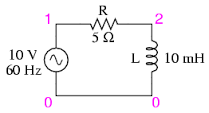   					(1)				(2)			(3)where:		I    = current in the loop (Amp.)	VR = voltage drop across the resistor (Volts)			VL = voltage drop across the inductor (Volts)Use MATLAB expressions to calculate the phasors in Cartesian form (i.e., enter the above equations in the command window) for: the current, Ithe resistor voltage, 𝑉𝑅 and the inductor voltage, 𝑉𝐿 MATLAB expressions to determine the polar phasors for each of the above (you may use the script created in the script problem )These steps may be done in the command window or with script